First Free Methodist Church of SaginawFourth Sunday after PentecostJune 25, 2023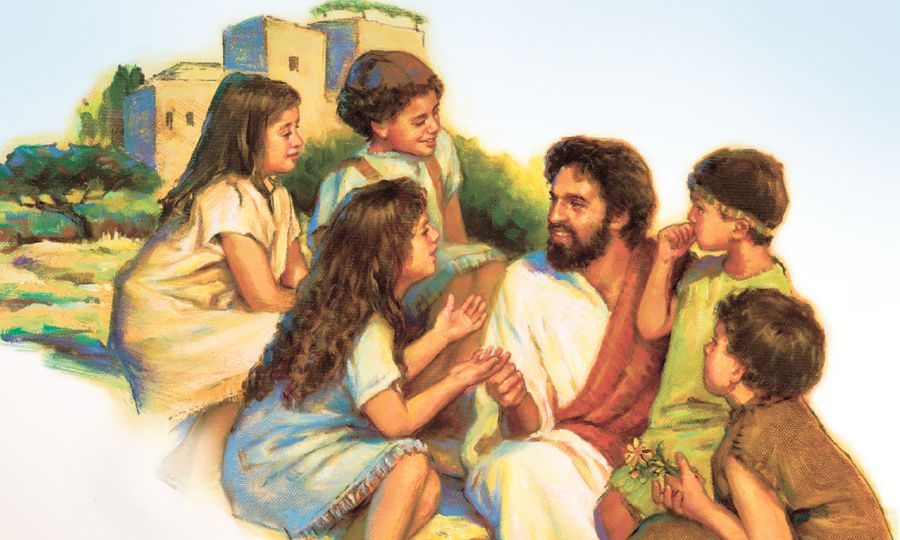 “How often have I desired to gather your children together as a hen gathers her brood under her wings…”(Matthew 23:37)Minister: Rev. Jason EvansFirst Free Methodist Church2625 N. Center Rd.Saginaw, Michigan 48603Phone: (989) 799-2930Email: saginawfmc@gmail.comwww.saginawfirstfmc.orgFourth Sunday after PentecostJune 25, 2023Prelude Announcements*Call to Worship (spoken responsively)L: 	Make a joyful noise to the Lord, all the earthP: 	Sing the glory of God’s nameL: 	Say to God, “How awesome are your deeds!”P: 	Give to God glorious praiseL: 	God turned the sea into dry landP: 	All the earth worships youL: 	Bless our God, O peoplesP: 	Let the sound of God’s praise be heard*Opening Song: “A Might Fortress is Our God” #30 (vv.1-4)A mighty Fortress is our GodA Bulwark never failingOur Helper He amid the floodOf mortal ills prevailingFor still our ancient foe Doth seek to work us woeHis craft and power are greatAnd, armed with cruel hateOn earth is not his equalDid we in our own strength confideOur striving would be losingWere not the right Man on our sideThe Man of God’s own choosingDost ask who that may be? Christ Jesus, it is HeLord Sabaoth His NameFrom age to age the sameAnd He must win the battleAnd though this world, with devils filledShould threaten to undo usWe will not fear, for God hath willedHis truth to triumph through usThe Prince of Darkness grim We tremble not for him His rage we can endureFor lo! his doom is sureOne little word shall fell himThat word above all earthly powersNo thanks to them, abidethThe Spirit and the gifts are oursThrough Him who with us sidethLet goods and kindred go This mortal life alsoThe body they may killGod’s truth abideth stillHis Kingdom is forever*Invocation and Lord’s PrayerL: 	O God, who has taught us to keep your commandments by loving you and our neighbor: Grant us the grace of the Holy Spirit, that we may be devoted to thee with our whole heart, and united to one another with pure affection. Help us to welcome each other and serve willingly together, as share your gospel to this world. Bind us all as one, as we pray the prayer that Jesus taught His disciples…P:	Our Father, who art in heaven, hallowed be Your name. Your kingdom come; your will be done in earth as it is in heaven. Give us this day our daily bread and forgive us our debts as we forgive our debtors. And lead us not into temptation but deliver us from evil. For Yours is the kingdom, and the power, and the glory forever. Amen. *Gloria PatriPassing of the PeaceCongregational Song: “Graves Into Gardens” I searched the worldBut it couldn't fill meMan's empty praiseAnd treasures that fadeAre never enoughThen You came alongAnd put me back togetherAnd every desireIs now satisfiedHere in Your love (Hey)Oh, there's nothing better than YouThere's nothing better than YouLord, there's nothingNothing is better than You(Oh, yes I know it's true)I'm not afraidTo show You my weaknessMy failures and flawsLord, You've seen 'em allAnd You still call me friend'Cause the God of the mountainIs the God of the valleyThere's not a placeYour mercy and graceWon't find me againOh, there's nothing better than YouThere's nothing better than YouLord, there's nothingNothing is better than You(I know it's true)Oh, there's nothing better than YouThere's nothing better than YouLord, there's nothingNothing is better than YouYou turn mourning to dancingYou give beauty for ashesYou turn shame into gloryYou're the only one who canYou turn mourning to dancingYou give beauty for ashesYou turn shame into gloryYou're the only one who canYou turn graves into gardenYou turn bones into armiesYou turn seas into highwaysYou're the only one who canYou're the only one who canOh, there's nothing better than YouThere's nothing better than YouLord, there's nothingNothing is better than YouOh, there's nothing better than YouThere's nothing better than YouLord, there's nothingNothing is better than YouYou turn graves into gardensYou turn bones into armiesYou turn seas into highwaysYou're the only one who canYou turn graves into gardensYou turn bones into armiesYou turn seas into highwaysYou're the only one who canYou're the only one who canYou're the only one who canYou turn mourning to dancingYou give beauty for ashesYou turn shame into gloryYou're the only one who canYou turn graves into gardensYou turn bones into armiesYou turn seas into highwaysYou're the only one who canYou turn graves into gardensYou turn bones into armiesYou turn seas into highwaysYou're the only one who canYou're the only one who canYou're the only one who canCongregational Reading: Historic PrayerP:	Jesus Christ, the beginning and the end, the resurrection and the life, the perfect man who gave his life for sinners, I worship you, I adore you, I sing aloud your name. I am one of those you have saved, whom you set free, when you died on the cross. You redeemed me from the slavery of sin. I am like the dry sand of a desert thirsting for water. Good people work justice in the world, I pray you reward them. Patient people teach your ways, help breakdown the stubbornness of people. Humble people serve on your behalf, let the prideful appreciate their service. Let me receive your life-giving love and let me be free.Children’s SermonGospel Lesson: Matthew 23:37-39“Jerusalem, Jerusalem, the city that kills the prophets and stones those who are sent to it! How often have I desired to gather your children together as a hen gathers her brood under her wings, and you were not willing! See, your house is left to you, desolate. For I tell you, you will not see me again until you say, ‘Blessed is the one who comes in the name of the Lord.’”Sermon: “Place of God’s Peace”Prayers of the PeopleL:	Lord in Your Mercy…P:	Hear our prayer.Hymn of Response: “I am Thine O Lord” #473 (vv.1-4)I am Thine, O Lord; I have heard Thy voiceAnd it told Thy love to meBut I long to rise in the arms of faithAnd be closer drawn to TheeDraw me nearer, nearer blessed LordTo the cross where Thou has diedDraw me nearer, nearer blessed LordTo Thy precious, bleeding sideConsecrate me now to Thy service, LordBy the pow’r of grace divineLet my soul look up with a steadfast hopeAnd my will be lost in thineDraw me nearer, nearer blessed LordTo the cross where Thou has diedDraw me nearer, nearer blessed LordTo Thy precious, bleeding sideO the pure delight of a single hourThat before Thy throne I spendWhen I kneel in prayer and with Thee, my GodI commune as friend with friendDraw me nearer, nearer blessed LordTo the cross where Thou has diedDraw me nearer, nearer blessed LordTo Thy precious, bleeding sideThere are depths of love that I can not knowTill I cross the narrow seaThere are heights of joy that I may not reachTill I rest in peace with TheeDraw me nearer, nearer blessed LordTo the cross where Thou has diedDraw me nearer, nearer blessed LordTo Thy precious, bleeding side Invitation of OfferingL: 	When you give alms, do not let your left hand know what your right hand is doing, so that your alms may be done in secret, and your Father who sees in secret will reward you. Seek first the kingdom of God, as we collect this morning’s tithes and offerings.*Doxology*Prayer*Closing Hymn: “Great Is the Lord” #69  Great is the LordHe is holy and justBy His power we trustIn His loveGreat is the LordHe is faithful and trueBy His mercy He provesHe is loveGreat is the LordAnd worthy of gloryGreat is the LordAnd worthy of praiseGreat is the LordNow lift up your voiceNow lift up your voiceGreat is the LordGreat is the LordGreat is the Lord,He is holy and justBy His power we trustIn His loveGreat is the LordHe is faithful, and trueBy His mercy He provesHe is loveGreat is the LordAnd worthy of gloryGreat is the LordAnd worthy of praiseGreat is the LordNow lift up your voiceNow lift up your voiceGreat is the LordGreat is the LordGreat are you LordAnd worthy of gloryGreat are you LordAnd worthy of praiseGreat are you LordI lift up my voiceI lift up my voiceGreat are you LordGreat are you Lord*BenedictionL: 	God is sending us on our journey. May we follow as Christ leads us where we may not expect. Christ Jesus be our company and the Holy Spirit surround us with eternal grace. May the Spirit lead you, as you go in peace to love and serve. Amen.